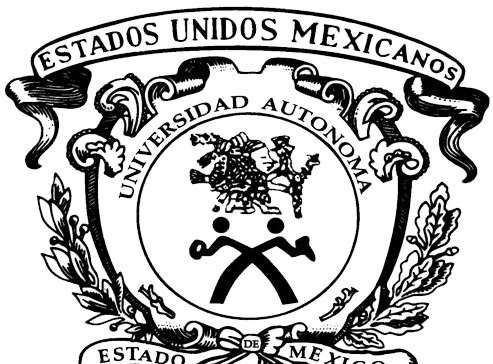 GUÍA 1: ALTA DE SERVICIO SOCIAL Para conocer las modalidades a través de las cuales puedes realizar tu servicio social y los sectores que puedes elegir, te invitamos a consultar la página de Servicio Social de la Universidad Autónoma del Estado de México, a través del siguiente enlace:            http://sev.uaemex.mx/servicios/servicio-social.htmlPara estar en condiciones de iniciar el proceso de registro, previamente debes participar en la plática de Inducción al Servicio Social, impartida por la facultad o por la Dirección de Extensión Universitaria. La información de fechas y horarios se publica en la Página de Facebook Servicio Social y Prácticas Profesionales FCA UAEMéx:https://www.facebook.com/Servicio-Social-y-Pr%C3%A1cticas-Profesionales-FCA-UAEMex-106786005111529 PROCESO DE ALTA:Ingresa al apartado de “Servicio Social” del portal electrónico de la Facultad de Contaduría y Administración, a través del siguiente enlace:http://www.fca.uaemex.mx/departamentos/coordinacion-de-vinculacion/servicio-social.htmlDescarga el “Formato 1 Inscripción” y registra en el mismo, la información que se solicita.En el apartado “Responsable de servicio social, con sello del Espacio Académico”, deberás colocar:L.C. Jaqueline Campuzano Pánfilo, Coordinadora de Extensión y VinculaciónDescarga el “Formato 2 Carta de presentación y aceptación” y registra en el mismo, la información que se solicita.En el apartado de firmas, específicamente en el recuadro que dice: “Nombre completo y firma del Responsable de servicio social y Nombre y sello del Espacio Académico”, deberás colocar:L.C. Jaqueline Campuzano Pánfilo, Coordinadora de Extensión y Vinculación de la Facultad de Contaduría y AdministraciónDOCUMENTACIÓN (original):Trayectoria académica (generada a través del Sistema de Información de Tutoría Académica y Asesoría “SITAA”), con mínimo el 50% de avance en el número de créditos cursados.Vigencia de derechos del IMSS o registro ante el ISSSTE, ISSEMyM o el ISSFAM.Egresados que no cuenten con seguro médico deberán elaborar y entregar “Carta compromiso” que indique que se hace responsable de cualquier accidente o padecimiento que suceda en el trayecto hacia y en y lugar donde realizará el servicio social.Una fotografía tamaño infantil (reciente).En caso de realizarlo en una Institución Privada es necesario contar con el Convenio de Específico de Colaboración con la UAEM.NOTA: No se aceptará documentación en los siguientes casos:Exceder 15 días hábiles después de haber iniciado el servicio social.Datos incompletos (firmas, nombre del interesado y/o nombre de la persona a quien va dirigida la carta de presentación y aceptación), con errores ortográficos, elaborados a mano o con tachaduras o enmendaduras.Documentación incompleta.